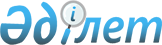 Об утверждении нормы учебной (педагогической) нагрузки отдельным категориям педагогических работников
					
			Утративший силу
			
			
		
					Постановление Правительства Республики Казахстан от 2 сентября 1996 г. N 1078. Утратило силу - постановлением Правительства РК от 17 июня 2002 г. N 665 ~P020665

      Во исполнение Указа Президента Республики Казахстан, имеющего силу Закона, от 27 января 1996 г. N 2829 U962829_ "О внесении изменений и дополнений в некоторые законодательные акты Республики Казахстан по вопросам образования" (Ведомости Парламента Республики Казахстан, 1996 г., N 2, ст. 183) Правительство Республики Казахстан постановляет: 

      Сноска. В преамбулу внесены изменения - постановлением Правительства РК от 6 февраля 1997 г. N 170 P970170_ . 

      1. Утвердить на 1996/97 учебный год норму учебной (педагогической) нагрузки для учителей и преподавателей средней общеобразовательной и профессионально-технической школы в следующих размерах: 

      для учителей средней общеобразовательной школы первой ступени - 20 часов в неделю; 

      для учителей средней общеобразовательной школы второй и третьей ступеней и преподавателей профессионально-технической школы - 18 часов в неделю. 

      Сноска. Внесены изменения - постановлением Правительства РК от 26 ноября 1996 г. N 1448 P961448_ . 

      2. Указанные изменения произвести в пределах бюджетных ассигнований, выделенных в 1996 году на образование и профессиональную подготовку кадров, начиная с третьей четверти 1996/97 учебного года. Высвободившиеся средства направить на выплату надбавок, доплат указанным категориям педагогических работников в зависимости от их фактической учебной нагрузки. 

      Сноска. Внесены изменения - постановлением Правительства РК от 26 ноября 1996 г. N 1448 P961448_ . 

 

     Премьер-Министр  Республики Казахстан
					© 2012. РГП на ПХВ «Институт законодательства и правовой информации Республики Казахстан» Министерства юстиции Республики Казахстан
				